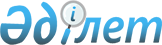 О внесении изменений в решение Шардаринского районного маслихата от 23 декабря 2014 года № 36-213-V "О районном бюджете на 2015-2017 годы"
					
			Утративший силу
			
			
		
					Решение Шардаринского районного маслихата Южно-Казахстанской области от 26 января 2015 года № 37-227-V. Зарегистрировано Департаментом юстиции Южно-Казахстанской области 29 января 2015 года № 2984. Утратило силу в связи с истечением срока применения - (письмо Шардаринского районного маслихата Южно-Казахстанской области от 14 января 2016 года № 9)      Сноска. Утратило силу в связи с истечением срока применения - (письмо Шардаринского районного маслихата Южно-Казахстанской области от 14.01.2016 № 9).

      В соответствии с пунктом 5 статьи 109 Бюджетного Кодекса Республики Казахстан от 4 декабря 2008 года, подпунктом 1) пункта 1 статьи 6 Закона Республики Казахстан от 23 января 2001 года «О местном государственном управлении и самоуправлении в Республике Казахстан» и решением Южно-Казахстанского областного маслихата от 21 января 2015 года № 35/284-V «О внесении изменений и дополнений в решение Южно-Казахстанского областного маслихата от 11 декабря 2014 года № 34/258-V «Об областном бюджете на 2015-2017 годы», зарегистрированного в Реестре государственной регистрации нормативных правовых актов за № 2969, районный маслихат РЕШИЛ:



      1. Внести в решение Шардаринского районного маслихата от 23 декабря 2014 года № 36-213-V «О районном бюджете на 2015-2017 годы» (зарегистрировано в Реестре государственной регистрации нормативных правовых актов за № 2947, опубликовано 16 января 2015 года в газете «Шартарап-Шарайна») следующие изменения:



      пункт 1 изложить в следующей редакции:

      «1. Утвердить районный бюджет Шардаринского района на 2015-2017 годы согласно приложениям 1, 2, 3 соответственно, в том числе на 2015 год в следующих объемах:

      1) доходы – 10 365 777 тысяч тенге, в том числе по:

      налоговым поступлениям – 1 798 240 тысяч тенге;

      неналоговым поступлениям – 2 852 тысяч тенге;

      поступлениям от продажи основного капитала – 13 597 тысяч тенге;

      поступлениям трансфертов – 8 551 088 тысяч тенге;

      2) затраты – 10 365 777 тысяч тенге;

      3) чистое бюджетное кредитование – 34 141 тысяч тенге, в том числе:

      бюджетные кредиты – 38 649 тысяч тенге;

      погашение бюджетных кредитов – 4 508 тысяч тенге;

      4) сальдо по операциям с финансовыми активами – 0 тенге, в том числе по:

      приобретению финансовых активов – 0 тенге;

      поступления от продажи финансовых активов государства – 0 тенге;

      5) дефицит бюджета – - 34 141 тысяч тенге;

      6) финансирование дефицита бюджета – 34 141 тысяч тенге, в том числе по:

      поступление займов – 38 649 тысяч тенге;

      погашение займов – 4 508 тысяч тенге;

      используемые остатки бюджетных средств – 0 тенге.».



      Приложения 1, 2, 3, 4, 5 указанного решения изложить в новой редакции согласно приложения 1, 2, 3, 4, 5 к настоящему решению.



      2. Настоящее решение вводится в действие с 1 января 2015 года.

      

      Председатель сессии                        З. Талбидин

      

      Секретарь районного маслихата              Т. Бердибеков 

      Приложение 1 к решению

      маслихата Шардаринского района

      № 37-227-V от 26 января 2015 года      Приложение 1 к решению

      маслихата Шардаринского района

      № 36-213-V от 23 декабря 2014 года       Районный бюджет на 2015 год

      Приложение 2 к решению

      маслихата Шардаринского района

      № 37-227-V от 26 января 2015 года      Приложение 2 к решению

      маслихата Шардаринского района

      № 36-213-V от 23 декабря 2014 года       Районный бюджет на 2016 год

      Приложение 3 к решению

      маслихата Шардаринского района

      № 37-227-V от 26 января 2015 года      Приложение 3 к решению

      маслихата Шардаринского района

      № 36-213-V от 23 декабря 2014 года       Районный бюджет на 2017 год

      Приложение 4 к решению

      маслихата Шардаринского района

      № 37-227-V от 26 января 2015 года      Приложение 4 к решению

      маслихата Шардаринского района

      № 36-213-V от 23 декабря 2014 года        Перечень бюджетных программ развития на 2015-2017 годы направленных на реализацию инвестиционных проектов (программ) 

      Приложение 5 к решению

      маслихата Шардаринского района

      № 37-227-V от 26 января 2015 года      Приложение 5 к решению

      маслихата Шардаринского района

      № 36-213-V от 23 декабря 2014 года       Перечень бюджетных программ города и сельских округов финансируемого из местного бюджета на 2015 год
					© 2012. РГП на ПХВ «Институт законодательства и правовой информации Республики Казахстан» Министерства юстиции Республики Казахстан
				Категория Категория Категория Категория Наименование Сумма, тысяч тенгеКласс Класс Класс Сумма, тысяч тенгеПодклассПодклассСумма, тысяч тенге1111231. Доходы10 365 7771Налоговые поступления1 798 24001Подоходный налог176 1162Индивидуальный подоходный налог176 11603Социальный налог167 9181Социальный налог167 91804Hалоги на собственность1 420 7891Hалоги на имущество1 367 0193Земельный налог9 0704Hалог на транспортные средства40 1005Единый земельный налог4 60005Внутренние налоги на товары, работы и услуги25 3172Акцизы9 0763Поступления за использование природных и других ресурсов4 5004Сборы за ведение предпринимательской и профессиональной деятельности11 5895Налог на игорный бизнес15208Обязательные платежи, взимаемые за совершение юридически значимых действий и (или) выдачу документов уполномоченными на то государственными органами или должностными лицами8 1001Государственная пошлина8 1002Неналоговые поступления2 85201Доходы от государственной собственности1 1243Дивиденды на государственные пакеты акций, находящиеся в государственной собственности3685Доходы от аренды имущества, находящегося в государственной собственности75606Прочие неналоговые поступления1 7281Прочие неналоговые поступления1 7283Поступления от продажи основного капитала13 59701Продажа государственного имущества, закрепленного за государственными учреждениями5401Продажа государственного имущества, закрепленного за государственными учреждениями54003Продажа земли и нематериальных активов13 0571Продажа земли13 0574Поступления трансфертов8 551 08802Трансферты из вышестоящих органов государственного управления8 551 0882Трансферты из областного бюджета8 551 088КодыКодыКодыКодыНаименование Сумма, тысяч тенгеФункциональные группыФункциональные группыФункциональные группыФункциональные группыФункциональные группыСумма, тысяч тенгеФункциональные подгруппыФункциональные подгруппыФункциональные подгруппыФункциональные подгруппыСумма, тысяч тенгеАдминистратор бюджетных программАдминистратор бюджетных программАдминистратор бюджетных программСумма, тысяч тенгеПрограммаПрограммаСумма, тысяч тенге2. Затраты10 365 77701Государственные услуги общего характера484 5621Представительные, исполнительные и другие органы, выполняющие общие функции государственного управления409 091112Аппарат маслихата района (города областного значения)21 632001Услуги по обеспечению деятельности маслихата района (города областного значения)21 482003Капитальные расходы государственного органа150122Аппарат акима района (города областного значения)127 553001Услуги по обеспечению деятельности акима района (города областного значения)127 403003Капитальные расходы государственного органа150123Аппарат акима района в городе, города районного значения, поселка, села, сельского округа259 906001Услуги по обеспечению деятельности акима района в городе, города районного значения, поселка, села, сельского округа235 756022Капитальные расходы государственного органа24 1502Финансовая деятельность1 070459Отдел экономики и финансов района (города областного значения)1 070003Проведение оценки имущества в целях налогообложения1 0709Прочие государственные услуги общего характера74 401458Отдел жилищно-коммунального хозяйства, пассажирского транспорта и автомобильных дорог района (города областного значения)36 348001Услуги по реализации государственной политики на местном уровне в области жилищно-коммунального хозяйства, пассажирского транспорта и автомобильных дорог36 198013Капитальные расходы государственного органа150459Отдел экономики и финансов района (города областного значения)38 053001Услуги по реализации государственной политики в области формирования и развития экономической политики, государственного планирования, исполнения бюджета и управления коммунальной собственностью района (города областного значения)36 254015Капитальные расходы государственного органа1 79902Оборона54 9351Военные нужды15 890122Аппарат акима района (города областного значения)15 890005Мероприятия в рамках исполнения всеобщей воинской обязанности15 8902Организация работы по чрезвычайным ситуациям39 045122Аппарат акима района (города областного значения)39 045006Предупреждение и ликвидация чрезвычайных ситуаций масштаба района (города областного значения)39 04504Образование6 996 6071Дошкольное воспитание и обучение1 047 191123Аппарат акима района в городе, города районного значения, поселка, села, сельского округа30 896004Обеспечение деятельности организаций дошкольного воспитания и обучения30 896464Отдел образования района (города областного значения)1 016 295040Реализация государственного образовательного заказа в дошкольных организациях образования1 016 2952Начальное, основное среднее и общее среднее образование5 297 132123Аппарат акима района в городе, города районного значения, поселка, села, сельского округа4 433005Организация бесплатного подвоза учащихся до школы и обратно в сельской местности4 433464Отдел образования района (города областного значения)5 292 699003Общеобразовательное обучение5 098 546006Дополнительное образование для детей194 1539Прочие услуги в области образования652 284464Отдел образования района (города областного значения)249 162001Услуги по реализации государственной политики на местном уровне в области образования17 642005Приобретение и доставка учебников, учебно-методических комплексов для государственных учреждений образования района (города областного значения)39 521007Проведение школьных олимпиад, внешкольных мероприятий и конкурсов районного (городского) масштаба800015Ежемесячная выплата денежных средств опекунам (попечителям) на содержание ребенка-сироты (детей-сирот), и ребенка (детей), оставшегося без попечения родителей23 973029Обследование психического здоровья детей и подростков и оказание психолого-медико-педагогической консультативной помощи населению20 952067Капитальные расходы подведомственных государственных учреждений и организаций146 274472Отдел строительства, архитектуры и градостроительства района (города областного значения)403 122037Строительство и реконструкция объектов образования403 12206Социальная помощь и социальное обеспечение266 9861Социальное обеспечение3 174464Отдел образования района (города областного значения)3 174030Содержание ребенка (детей), переданного патронатным воспитателям3 1742Социальная помощь227 952451Отдел занятости и социальных программ района (города областного значения)227 952002Программа занятости25 000005Государственная адресная социальная помощь705006Оказание жилищной помощи1 019007Социальная помощь отдельным категориям нуждающихся граждан по решениям местных представительных органов13 782010Материальное обеспечение детей-инвалидов, воспитывающихся и обучающихся на дому1 063014Оказание социальной помощи нуждающимся гражданам на дому31 677016Государственные пособия на детей до 18 лет124 632052Проведение мероприятий, посвященных семидесятилетию Победы в Великой Отечественной войне8 276017Обеспечение нуждающихся инвалидов обязательными гигиеническими средствами и предоставление услуг специалистами жестового языка, индивидуальными помощниками в соответствии с индивидуальной программой реабилитации инвалида21 7989Прочие услуги в области социальной помощи и социального обеспечения35 860451Отдел занятости и социальных программ района (города областного значения)35 860001Услуги по реализации государственной политики на местном уровне в области обеспечения занятости и реализации социальных программ для населения34 700011Оплата услуг по зачислению, выплате и доставке пособий и других социальных выплат396021Капитальные расходы государственного органа76407Жилищно-коммунальное хозяйство618 9911Жилищное хозяйство243 073458Отдел жилищно-коммунального хозяйства, пассажирского транспорта и автомобильных дорог района (города областного значения)885049Проведение энергетического аудита многоквартирных жилых домов885472Отдел строительства, архитектуры и градостроительства района (города областного значения)242 188003Проектирование, строительство и (или) приобретение жилья коммунального жилищного фонда85 624004Проектирование, развитие, обустройство и (или) приобретение инженерно-коммуникационной инфраструктуры156 5642Коммунальное хозяйство209 316458Отдел жилищно-коммунального хозяйства, пассажирского транспорта и автомобильных дорог района (города областного значения)209 316012Функционирование системы водоснабжения и водоотведения55 039058Развитие системы водоснабжения и водоотведения в сельских населенных пунктах154 2773Благоустройство населенных пунктов166 602123Аппарат акима района в городе, города районного значения, поселка, села, сельского округа568010Содержание мест захоронений и погребение безродных568458Отдел жилищно-коммунального хозяйства, пассажирского транспорта и автомобильных дорог района (города областного значения)166 034015Освещение улиц в населенных пунктах29 496016Обеспечение санитарии населенных пунктов27 400018Благоустройство и озеленение населенных пунктов109 13808Культура, спорт, туризм и информационное пространство683 8931Деятельность в области культуры146 894455Отдел культуры и развития языков района (города областного значения)96 894003Поддержка культурно-досуговой работы96 894472Отдел строительства, архитектуры и градостроительства района (города областного значения)50 000011Развитие объектов культуры50 0002Спорт420 222465Отдел физической культуры и спорта района (города областного значения)220 222001Услуги по реализации государственной политики на местном уровне в сфере физической культуры и спорта13 322004Капитальные расходы государственного органа5 000005Развитие массового спорта и национальных видов спорта156 876006Проведение спортивных соревнований на районном (города областного значения) уровне12 149007Подготовка и участие членов сборных команд района (города областного значения) по различным видам спорта на областных спортивных соревнованиях29 386032Капитальные расходы подведомственных государственных учреждений и организаций3 489472Отдел строительства, архитектуры и градостроительства района (города областного значения)200 000008Развитие объектов спорта200 0003Информационное пространство68 890455Отдел культуры и развития языков района (города областного значения)57 607006Функционирование районных (городских) библиотек47 243007Развитие государственного языка и других языков народа Казахстана10 364456Отдел внутренней политики района (города областного значения)11 283002Услуги по проведению государственной информационной политики через газеты и журналы11 2839Прочие услуги по организации культуры, спорта, туризма и информационного пространства47 887455Отдел культуры и развития языков района (города областного значения)12 860001Услуги по реализации государственной политики на местном уровне в области развития языков и культуры12 710010Капитальные расходы государственного органа150456Отдел внутренней политики района (города областного значения)35 027001Услуги по реализации государственной политики на местном уровне в области информации, укрепления государственности и формирования социального оптимизма граждан22 535003Реализация мероприятий в сфере молодежной политики12 192006Капитальные расходы государственного органа150032Капитальные расходы подведомственных государственных учреждений и организаций15009Топливно-энергетический комплекс и недропользование757 1459Прочие услуги в области топливно-энергетического комплекса и недропользования757 145458Отдел жилищно-коммунального хозяйства, пассажирского транспорта и автомобильных дорог района (города областного значения)757 145036Развитие газотранспортной системы757 14510Сельское, водное, лесное, рыбное хозяйство, особо охраняемые природные территории, охрана окружающей среды и животного мира, земельные отношения169 8501Сельское хозяйство88 975459Отдел экономики и финансов района (города областного значения)7 886099Реализация мер по оказанию социальной поддержки специалистов7 886473Отдел ветеринарии района (города областного значения)44 909001Услуги по реализации государственной политики на местном уровне в сфере ветеринарии15 710003Капитальные расходы государственного органа150005Обеспечение функционирования скотомогильников (биотермических ям)5 425007Организация отлова и уничтожения бродячих собак и кошек3 675008Возмещение владельцам стоимости изымаемых и уничтожаемых больных животных, продуктов и сырья животного происхождения7 420009Проведение ветеринарных мероприятий по энзоотическим болезням животных11 673010Проведение мероприятий по идентификации сельскохозяйственных животных 856477Отдел сельского хозяйства и земельных отношений района (города областного значения)36 180001Услуги по реализации государственной политики на местном уровне в сфере сельского хозяйства и земельных отношений36 030003Капитальные расходы государственного органа1509Прочие услуги в области сельского, водного, лесного, рыбного хозяйства, охраны окружающей среды и земельных отношений80 875473Отдел ветеринарии района (города областного значения)80 875011Проведение противоэпизоотических мероприятий80 87511Промышленность, архитектурная, градостроительная и строительная деятельность63 9982Архитектурная, градостроительная и строительная деятельность63 998472Отдел строительства, архитектуры и градостроительства района (города областного значения)63 998001Услуги по реализации государственной политики в области строительства, архитектуры и градостроительства на местном уровне30 638013Разработка схем градостроительного развития территории района, генеральных планов городов районного (областного) значения, поселков и иных сельских населенных пунктов33 210015Капитальные расходы государственного органа15012Транспорт и коммуникации170 8281Автомобильный транспорт170 828458Отдел жилищно-коммунального хозяйства, пассажирского транспорта и автомобильных дорог района (города областного значения)170 828023Обеспечение функционирования автомобильных дорог170 82813Прочие97 9773Поддержка предпринимательской деятельности и защита конкуренции12 480469Отдел предпринимательства района (города областного значения)12 480001Услуги по реализации государственной политики на местном уровне в области развития предпринимательства и промышленности11 597004Капитальные расходы государственного органа8839Прочие85 497123Аппарат акима района в городе, города районного значения, поселка, села, сельского округа47 837040Реализация мер по содействию экономическому развитию регионов в рамках Программы «Развитие регионов»47 837459Отдел экономики и финансов района (города областного значения)37 660008Разработка или корректировка, а также проведение необходимых экспертиз технико-экономических обоснований местных бюджетных инвестиционных проектов и конкурсных документаций концессионых проектов, консультативное сопровождение концессионных проектов и проведение его экспертизы1 535012Резерв местного исполнительного органа района (города областного значения)36 12514Обслуживание долга51Обслуживание долга5459Отдел экономики и финансов района (города областного значения)5021Обслуживание долга местных исполнительных органов по выплате вознаграждений и иных платежей по займам из областного бюджета53. Чистое бюджетное кредитование34 141Бюджетные кредиты38 649Погашение бюджетных кредитов4 5084. Сальдо по операциям с финансовыми активами0Приобретение финансовых активов0Поступления от продажи финансовых активов государства05. Дефицит (профицит) бюджета-34 1416. Финансирование дефицита (использование профицита) бюджета34 141Поступление займов38 649Погашение займов4 508Используемые остатки бюджетных средств0КатегорияКатегорияКатегорияКатегорияНаименование Сумма, тысяч тенгеКлассКлассСумма, тысяч тенгеПодклассПодклассСумма, тысяч тенге1111231. Доходы8 612 4731Налоговые поступления1 929 54301Подоходный налог189 2332Индивидуальный подоходный налог189 23303Социальный налог180 5661Социальный налог180 56604Hалоги на собственность1 524 3751Hалоги на имущество1 454 2683Земельный налог11 5884Hалог на транспортные средства52 1045Единый земельный налог6 41505Внутренние налоги на товары, работы и услуги26 6212Акцизы9 8023Поступления за использование природных и других ресурсов5 8324Сборы за ведение предпринимательской и профессиональной деятельности10 8225Налог на игорный бизнес16508Обязательные платежи, взимаемые за совершение юридически значимых действий и (или) выдачу документов уполномоченными на то государственными органами или должностными лицами8 7481Государственная пошлина8 7482Неналоговые поступления3 08101Доходы от государственной собственности1 2153Дивиденды на государственные пакеты акций, находящиеся в государственной собственности3985Доходы от аренды имущества, находящегося в государственной собственности81706Прочие неналоговые поступления1 8661Прочие неналоговые поступления1 8663Поступления от продажи основного капитала25 48401Продажа государственного имущества, закрепленного за государственными учреждениями5831Продажа государственного имущества, закрепленного за государственными учреждениями58303Продажа земли и нематериальных активов24 9011Продажа земли24 9014Поступления трансфертов6 654 36502Трансферты из вышестоящих органов государственного управления6 654 3652Трансферты из областного бюджета6 654 365КодыКодыКодыКодыНаименование Сумма, тысяч тенгеФункциональные группыФункциональные группыФункциональные группыФункциональные группыФункциональные группыСумма, тысяч тенгеФункциональные подгруппыФункциональные подгруппыФункциональные подгруппыФункциональные подгруппыСумма, тысяч тенгеАдминистратор бюджетных программАдминистратор бюджетных программАдминистратор бюджетных программСумма, тысяч тенгеПрограммаПрограммаСумма, тысяч тенге2. Затраты8 612 47301Государственные услуги общего характера438 1461Представительные, исполнительные и другие органы, выполняющие общие функции государственного управления401 226112Аппарат маслихата района (города областного значения)19 722001Услуги по обеспечению деятельности маслихата района (города областного значения)19 432003Капитальные расходы государственного органа290122Аппарат акима района (города областного значения)145 198001Услуги по обеспечению деятельности акима района (города областного значения)118 951003Капитальные расходы государственного органа26 247123Аппарат акима района в городе, города районного значения, поселка, села, сельского округа236 306001Услуги по обеспечению деятельности акима района в городе, города районного значения, поселка, села, сельского округа224 171022Капитальные расходы государственного органа12 1352Финансовая деятельность1 000459Отдел экономики и финансов района (города областного значения)1 000003Проведение оценки имущества в целях налогообложения1 0009Прочие государственные услуги общего характера35 920459Отдел экономики и финансов района (города областного значения)35 920001Услуги по реализации государственной политики в области формирования и развития экономической политики, государственного планирования, исполнения бюджета и управления коммунальной собственностью района (города областного значения)34 115015Капитальные расходы государственного органа1 80502Оборона46 8161Военные нужды14 108122Аппарат акима района (города областного значения)14 108005Мероприятия в рамках исполнения всеобщей воинской обязанности14 1082Организация работы по чрезвычайным ситуациям32 708122Аппарат акима района (города областного значения)32 708006Предупреждение и ликвидация чрезвычайных ситуаций масштаба района (города областного значения)32 70804Образование5 229 3251Дошкольное воспитание и обучение326 122123Аппарат акима района в городе, города районного значения, поселка, села, сельского округа168 210004Обеспечение деятельности организаций дошкольного воспитания и обучения168 210464Отдел образования района (города областного значения)157 912009Обеспечение деятельности организаций дошкольного воспитания и обучения157 9122Начальное, основное среднее и общее среднее образование4 304 522123Аппарат акима района в городе, города районного значения, поселка, села, сельского округа4 143005Организация бесплатного подвоза учащихся до школы и обратно в сельской местности4 143464Отдел образования района (города областного значения)4 300 379003Общеобразовательное обучение4 147 067006Дополнительное образование для детей153 3129Прочие услуги в области образования598 681464Отдел образования района (города областного значения)198 978001Услуги по реализации государственной политики на местном уровне в области образования14 705005Приобретение и доставка учебников, учебно-методических комплексов для государственных учреждений образования района (города областного значения)36 936007Проведение школьных олимпиад, внешкольных мероприятий и конкурсов районного (городского) масштаба576012Капитальные расходы государственного органа1 145015Ежемесячная выплата денежных средств опекунам (попечителям) на содержание ребенка-сироты (детей-сирот), и ребенка (детей), оставшегося без попечения родителей22 710067Капитальные расходы подведомственных государственных учреждений и организаций122 906472Отдел строительства, архитектуры и градостроительства района (города областного значения)399 703037Строительство и реконструкция объектов образования399 70306Социальная помощь и социальное обеспечение224 9572Социальная помощь192 474451Отдел занятости и социальных программ района (города областного значения)192 474002Программа занятости27 879005Государственная адресная социальная помощь659006Оказание жилищной помощи952007Социальная помощь отдельным категориям нуждающихся граждан по решениям местных представительных органов17 379010Материальное обеспечение детей-инвалидов, воспитывающихся и обучающихся на дому993014Оказание социальной помощи нуждающимся гражданам на дому23 710016Государственные пособия на детей до 18 лет109 656017Обеспечение нуждающихся инвалидов обязательными гигиеническими средствами и предоставление услуг специалистами жестового языка, индивидуальными помощниками в соответствии с индивидуальной программой реабилитации инвалида11 2469Прочие услуги в области социальной помощи и социального обеспечения32 483451Отдел занятости и социальных программ района (города областного значения)32 483001Услуги по реализации государственной политики на местном уровне в области обеспечения занятости и реализации социальных программ для населения31 539011Оплата услуг по зачислению, выплате и доставке пособий и других социальных выплат370021Капитальные расходы государственного органа57407Жилищно-коммунальное хозяйство643 8261Жилищное хозяйство209 254472Отдел строительства, архитектуры и градостроительства района (города областного значения)209 254003Проектирование, строительство и (или) приобретение жилья коммунального жилищного фонда9 500004Проектирование, развитие, обустройство и (или) приобретение инженерно-коммуникационной инфраструктуры199 7542Коммунальное хозяйство286 667458Отдел жилищно-коммунального хозяйства, пассажирского транспорта и автомобильных дорог района (города областного значения)286 667012Функционирование системы водоснабжения и водоотведения23 797029Развитие системы водоснабжения и водоотведения6 000058Развитие системы водоснабжения и водоотведения в сельских населенных пунктах256 8703Благоустройство населенных пунктов147 905123Аппарат акима района в городе, города районного значения, поселка, села, сельского округа531010Содержание мест захоронений и погребение безродных531458Отдел жилищно-коммунального хозяйства, пассажирского транспорта и автомобильных дорог района (города областного значения)147 374015Освещение улиц в населенных пунктах15 651016Обеспечение санитарии населенных пунктов21 723018Благоустройство и озеленение населенных пунктов110 00008Культура, спорт, туризм и информационное пространство567 2141Деятельность в области культуры127 460472Отдел строительства, архитектуры и градостроительства района (города областного значения)52 604011Развитие объектов культуры52 604455Отдел культуры и развития языков района (города областного значения)74 856003Поддержка культурно-досуговой работы74 8562Спорт333 173465Отдел физической культуры и спорта района (города областного значения)143 584001Услуги по реализации государственной политики на местном уровне в сфере физической культуры и спорта12 439004Капитальные расходы государственного органа1 198005Развитие массового спорта и национальных видов спорта100 294006Проведение спортивных соревнований на районном (города областного значения) уровне6 354007Подготовка и участие членов сборных команд района (города областного значения) по различным видам спорта на областных спортивных соревнованиях22 464032Капитальные расходы подведомственных государственных учреждений и организаций835472Отдел строительства, архитектуры и градостроительства района (города областного значения)189 589008Развитие объектов спорта189 5893Информационное пространство62 475455Отдел культуры и развития языков района (города областного значения)45 625006Функционирование районных (городских) библиотек37 336007Развитие государственного языка и других языков народа Казахстана8 289456Отдел внутренней политики района (города областного значения)16 850002Услуги по проведению государственной информационной политики через газеты и журналы16 8509Прочие услуги по организации культуры, спорта, туризма и информационного пространства44 106455Отдел культуры и развития языков района (города областного значения)12 772001Услуги по реализации государственной политики на местном уровне в области развития языков и культуры11 360010Капитальные расходы государственного органа668032Капитальные расходы подведомственных государственных учреждений и организаций744456Отдел внутренней политики района (города областного значения)31 334001Услуги по реализации государственной политики на местном уровне в области информации, укрепления государственности и формирования социального оптимизма граждан16 715003Реализация мероприятий в сфере молодежной политики13 983006Капитальные расходы государственного органа63609Топливно-энергетический комплекс и недропользование961 1719Прочие услуги в области топливно-энергетического комплекса и недропользования961 171458Отдел жилищно-коммунального хозяйства, пассажирского транспорта и автомобильных дорог района (города областного значения)961 171036Развитие газотранспортной системы961 17110Сельское, водное, лесное, рыбное хозяйство, особо охраняемые природные территории, охрана окружающей среды и животного мира, земельные отношения98 7231Сельское хозяйство98 723459Отдел экономики и финансов района (города областного значения)9 755099Реализация мер по оказанию социальной поддержки специалистов9 755473Отдел ветеринарии района (города областного значения)38 831001Услуги по реализации государственной политики на местном уровне в сфере ветеринарии15 117003Капитальные расходы государственного органа229005Обеспечение функционирования скотомогильников (биотермических ям)4 649007Организация отлова и уничтожения бродячих собак и кошек3 435008Возмещение владельцам стоимости изымаемых и уничтожаемых больных животных, продуктов и сырья животного происхождения2 290009Проведение ветеринарных мероприятий по энзоотическим болезням животных13 111477Отдел сельского хозяйства и земельных отношений района (города областного значения)50 137001Услуги по реализации государственной политики на местном уровне в сфере сельского хозяйства и земельных отношений49 425003Капитальные расходы государственного органа71211Промышленность, архитектурная, градостроительная и строительная деятельность31 5802Архитектурная, градостроительная и строительная деятельность31 580472Отдел строительства, архитектуры и градостроительства района (города областного значения)31 580001Услуги по реализации государственной политики в области строительства, архитектуры и градостроительства на местном уровне25 356013Разработка схем градостроительного развития территории района, генеральных планов городов районного (областного) значения, поселков и иных сельских населенных пунктов5 000015Капитальные расходы государственного органа1 22412Транспорт и коммуникации188 9801Автомобильный транспорт188 980458Отдел жилищно-коммунального хозяйства, пассажирского транспорта и автомобильных дорог района (города областного значения)188 980023Обеспечение функционирования автомобильных дорог188 98013Прочие181 7323Поддержка предпринимательской деятельности и защита конкуренции12 044469Отдел предпринимательства района (города областного значения)12 044001Услуги по реализации государственной политики на местном уровне в области развития предпринимательства и промышленности11 359004Капитальные расходы государственного органа6859Прочие169 688123Аппарат акима района в городе, города районного значения, поселка, села, сельского округа47 837040Реализация мер по содействию экономическому развитию регионов в рамках Программы «Развитие регионов»47 837458Отдел жилищно-коммунального хозяйства, пассажирского транспорта и автомобильных дорог района (города областного значения)84 200001Услуги по реализации государственной политики на местном уровне в области жилищно-коммунального хозяйства, пассажирского транспорта и автомобильных дорог23 388013Капитальные расходы государственного органа60 812459Отдел экономики и финансов района (города областного значения)37 651008Разработка или корректировка, а также проведение необходимых экспертиз технико-экономических обоснований местных бюджетных инвестиционных проектов и конкурсных документаций концессионых проектов, консультативное сопровождение концессионных проектов и проведение его экспертизы6 000012Резерв местного исполнительного органа района (города областного значения)31 65114Обслуживание долга31Обслуживание долга3459Отдел экономики и финансов района (города областного значения)3021Обслуживание долга местных исполнительных органов по выплате вознаграждений и иных платежей по займам из областного бюджета33. Чистое бюджетное кредитование-1 576Бюджетные кредиты0Погашение бюджетных кредитов1 5764. Сальдо по операциям с финансовыми активами0Приобретение финансовых активов0Поступления от продажи финансовых активов государства05. Дефицит (профицит) бюджета1 5766. Финансирование дефицита (использование профицита) бюджета-1 576Поступление займов0Погашение займов1 576Используемые остатки бюджетных средств0КатегорияКатегорияКатегорияКатегорияНаименование Сумма, тысяч тенгеКлассКлассСумма, тысяч тенгеПодклассПодклассСумма, тысяч тенге1111231. Доходы8 081 5441Налоговые поступления2 042 19601Подоходный налог188 3902Индивидуальный подоходный налог188 39003Социальный налог184 8781Социальный налог184 87804Hалоги на собственность1 631 0821Hалоги на имущество1 556 0663Земельный налог12 4014Hалог на транспортные средства55 7515Единый земельный налог6 86405Внутренние налоги на товары, работы и услуги28 4862Акцизы10 4893Поступления за использование природных и других ресурсов6 2404Сборы за ведение предпринимательской и профессиональной деятельности11 5805Налог на игорный бизнес17708Обязательные платежи, взимаемые за совершение юридически значимых действий и (или) выдачу документов уполномоченными на то государственными органами или должностными лицами9 3601Государственная пошлина9 3602Неналоговые поступления3 29701Доходы от государственной собственности1 3003Дивиденды на государственные пакеты акций, находящиеся в государственной собственности4265Доходы от аренды имущества, находящегося в государственной собственности87406Прочие неналоговые поступления1 9971Прочие неналоговые поступления1 9973Поступления от продажи основного капитала27 26901Продажа государственного имущества, закрепленного за государственными учреждениями6241Продажа государственного имущества, закрепленного за государственными учреждениями62403Продажа земли и нематериальных активов26 6451Продажа земли26 6454Поступления трансфертов6 008 78202Трансферты из вышестоящих органов государственного управления6 008 7822Трансферты из областного бюджета6 008 782КодыКодыКодыКодыНаименование Сумма, тысяч тенгеФункциональные группыФункциональные группыФункциональные группыФункциональные группыФункциональные группыСумма, тысяч тенгеФункциональные подгруппыФункциональные подгруппыФункциональные подгруппыФункциональные подгруппыСумма, тысяч тенгеАдминистратор бюджетных программАдминистратор бюджетных программАдминистратор бюджетных программСумма, тысяч тенгеПрограммаПрограммаСумма, тысяч тенге2. Затраты8 081 54401Государственные услуги общего характера438 1461Представительные, исполнительные и другие органы, выполняющие общие функции государственного управления401 226112Аппарат маслихата района (города областного значения)19 722001Услуги по обеспечению деятельности маслихата района (города областного значения)19 432003Капитальные расходы государственного органа290122Аппарат акима района (города областного значения)145 198001Услуги по обеспечению деятельности акима района (города областного значения)118 951003Капитальные расходы государственного органа26 247123Аппарат акима района в городе, города районного значения, поселка, села, сельского округа236 306001Услуги по обеспечению деятельности акима района в городе, города районного значения, поселка, села, сельского округа224 171022Капитальные расходы государственного органа12 1352Финансовая деятельность1 000459Отдел экономики и финансов района (города областного значения)1 000003Проведение оценки имущества в целях налогообложения1 0009Прочие государственные услуги общего характера35 920459Отдел экономики и финансов района (города областного значения)35 920001Услуги по реализации государственной политики в области формирования и развития экономической политики, государственного планирования, исполнения бюджета и управления коммунальной собственностью района (города областного значения)34 115015Капитальные расходы государственного органа1 80502Оборона46 8161Военные нужды14 108122Аппарат акима района (города областного значения)14 108005Мероприятия в рамках исполнения всеобщей воинской обязанности14 1082Организация работы по чрезвычайным ситуациям32 708122Аппарат акима района (города областного значения)32 708006Предупреждение и ликвидация чрезвычайных ситуаций масштаба района (города областного значения)32 70804Образование5 702 6301Дошкольное воспитание и обучение326 122123Аппарат акима района в городе, города районного значения, поселка, села, сельского округа168 210004Обеспечение деятельности организаций дошкольного воспитания и обучения168 210464Отдел образования района (города областного значения)157 912009Обеспечение деятельности организаций дошкольного воспитания и обучения157 9122Начальное, основное среднее и общее среднее образование4 419 176123Аппарат акима района в городе, города районного значения, поселка, села, сельского округа4 143005Организация бесплатного подвоза учащихся до школы и обратно в сельской местности4 143464Отдел образования района (города областного значения)4 415 033003Общеобразовательное обучение4 261 721006Дополнительное образование для детей153 3129Прочие услуги в области образования957 332464Отдел образования района (города областного значения)198 978001Услуги по реализации государственной политики на местном уровне в области образования14 705005Приобретение и доставка учебников, учебно-методических комплексов для государственных учреждений образования района (города областного значения)36 936007Проведение школьных олимпиад, внешкольных мероприятий и конкурсов районного (городского) масштаба576012Капитальные расходы государственного органа1 145015Ежемесячная выплата денежных средств опекунам (попечителям) на содержание ребенка-сироты (детей-сирот), и ребенка (детей), оставшегося без попечения родителей22 710067Капитальные расходы подведомственных государственных учреждений и организаций122 906472Отдел строительства, архитектуры и градостроительства района (города областного значения)758 354037Строительство и реконструкция объектов образования758 35406Социальная помощь и социальное обеспечение224 9572Социальная помощь192 474451Отдел занятости и социальных программ района (города областного значения)192 474002Программа занятости27 879005Государственная адресная социальная помощь659006Оказание жилищной помощи952007Социальная помощь отдельным категориям нуждающихся граждан по решениям местных представительных органов17 379010Материальное обеспечение детей-инвалидов, воспитывающихся и обучающихся на дому993014Оказание социальной помощи нуждающимся гражданам на дому23 710016Государственные пособия на детей до 18 лет109 656017Обеспечение нуждающихся инвалидов обязательными гигиеническими средствами и предоставление услуг специалистами жестового языка, индивидуальными помощниками в соответствии с индивидуальной программой реабилитации инвалида11 2469Прочие услуги в области социальной помощи и социального обеспечения32 483451Отдел занятости и социальных программ района (города областного значения)32 483001Услуги по реализации государственной политики на местном уровне в области обеспечения занятости и реализации социальных программ для населения31 539011Оплата услуг по зачислению, выплате и доставке пособий и других социальных выплат370021Капитальные расходы государственного органа57407Жилищно-коммунальное хозяйство392 9561Жилищное хозяйство209 254472Отдел строительства, архитектуры и градостроительства района (города областного значения)209 254003Проектирование, строительство и (или) приобретение жилья коммунального жилищного фонда9 500004Проектирование, развитие, обустройство и (или) приобретение инженерно-коммуникационной инфраструктуры199 7542Коммунальное хозяйство35 797458Отдел жилищно-коммунального хозяйства, пассажирского транспорта и автомобильных дорог района (города областного значения)35 797012Функционирование системы водоснабжения и водоотведения23 797029Развитие системы водоснабжения и водоотведения6 000058Развитие системы водоснабжения и водоотведения в сельских населенных пунктах6 0003Благоустройство населенных пунктов147 905123Аппарат акима района в городе, города районного значения, поселка, села, сельского округа531010Содержание мест захоронений и погребение безродных531458Отдел жилищно-коммунального хозяйства, пассажирского транспорта и автомобильных дорог района (города областного значения)147 374015Освещение улиц в населенных пунктах15 651016Обеспечение санитарии населенных пунктов21 723018Благоустройство и озеленение населенных пунктов110 00008Культура, спорт, туризм и информационное пространство325 0211Деятельность в области культуры74 856455Отдел культуры и развития языков района (города областного значения)74 856003Поддержка культурно-досуговой работы74 8562Спорт143 584465Отдел физической культуры и спорта района (города областного значения)143 584001Услуги по реализации государственной политики на местном уровне в сфере физической культуры и спорта12 439004Капитальные расходы государственного органа1 198005Развитие массового спорта и национальных видов спорта100 294006Проведение спортивных соревнований на районном (города областного значения) уровне6 354007Подготовка и участие членов сборных команд района (города областного значения) по различным видам спорта на областных спортивных соревнованиях22 464032Капитальные расходы подведомственных государственных учреждений и организаций8353Информационное пространство62 475455Отдел культуры и развития языков района (города областного значения)45 625006Функционирование районных (городских) библиотек37 336007Развитие государственного языка и других языков народа Казахстана8 289456Отдел внутренней политики района (города областного значения)16 850002Услуги по проведению государственной информационной политики через газеты и журналы16 8509Прочие услуги по организации культуры, спорта, туризма и информационного пространства44 106455Отдел культуры и развития языков района (города областного значения)12 772001Услуги по реализации государственной политики на местном уровне в области развития языков и культуры11 360010Капитальные расходы государственного органа668032Капитальные расходы подведомственных государственных учреждений и организаций744456Отдел внутренней политики района (города областного значения)31 334001Услуги по реализации государственной политики на местном уровне в области информации, укрепления государственности и формирования социального оптимизма граждан16 715003Реализация мероприятий в сфере молодежной политики13 983006Капитальные расходы государственного органа63609Топливно-энергетический комплекс и недропользование450 0009Прочие услуги в области топливно-энергетического комплекса и недропользования450 000458Отдел жилищно-коммунального хозяйства, пассажирского транспорта и автомобильных дорог района (города областного значения)450 000036Развитие газотранспортной системы450 00010Сельское, водное, лесное, рыбное хозяйство, особо охраняемые природные территории, охрана окружающей среды и животного мира, земельные отношения98 7231Сельское хозяйство98 723459Отдел экономики и финансов района (города областного значения)9 755099Реализация мер по оказанию социальной поддержки специалистов9 755473Отдел ветеринарии района (города областного значения)38 831001Услуги по реализации государственной политики на местном уровне в сфере ветеринарии15 117003Капитальные расходы государственного органа229005Обеспечение функционирования скотомогильников (биотермических ям)4 649007Организация отлова и уничтожения бродячих собак и кошек3 435008Возмещение владельцам стоимости изымаемых и уничтожаемых больных животных, продуктов и сырья животного происхождения2 290009Проведение ветеринарных мероприятий по энзоотическим болезням животных13 111477Отдел сельского хозяйства и земельных отношений района (города областного значения)50 137001Услуги по реализации государственной политики на местном уровне в сфере сельского хозяйства и земельных отношений49 425003Капитальные расходы государственного органа71211Промышленность, архитектурная, градостроительная и строительная деятельность31 5802Архитектурная, градостроительная и строительная деятельность31 580472Отдел строительства, архитектуры и градостроительства района (города областного значения)31 580001Услуги по реализации государственной политики в области строительства, архитектуры и градостроительства на местном уровне25 356013Разработка схем градостроительного развития территории района, генеральных планов городов районного (областного) значения, поселков и иных сельских населенных пунктов5 000015Капитальные расходы государственного органа1 22412Транспорт и коммуникации188 9801Автомобильный транспорт188 980458Отдел жилищно-коммунального хозяйства, пассажирского транспорта и автомобильных дорог района (города областного значения)188 980023Обеспечение функционирования автомобильных дорог188 98013Прочие181 7323Поддержка предпринимательской деятельности и защита конкуренции12 044469Отдел предпринимательства района (города областного значения)12 044001Услуги по реализации государственной политики на местном уровне в области развития предпринимательства и промышленности11 359004Капитальные расходы государственного органа6859Прочие169 688123Аппарат акима района в городе, города районного значения, поселка, села, сельского округа47 837040Реализация мер по содействию экономическому развитию регионов в рамках Программы «Развитие регионов»47 837458Отдел жилищно-коммунального хозяйства, пассажирского транспорта и автомобильных дорог района (города областного значения)84 200001Услуги по реализации государственной политики на местном уровне в области жилищно-коммунального хозяйства, пассажирского транспорта и автомобильных дорог23 388013Капитальные расходы государственного органа60 812459Отдел экономики и финансов района (города областного значения)37 651008Разработка или корректировка, а также проведение необходимых экспертиз технико-экономических обоснований местных бюджетных инвестиционных проектов и конкурсных документаций концессионых проектов, консультативное сопровождение концессионных проектов и проведение его экспертизы6 000012Резерв местного исполнительного органа района (города областного значения)31 65114Обслуживание долга31Обслуживание долга3459Отдел экономики и финансов района (города областного значения)3021Обслуживание долга местных исполнительных органов по выплате вознаграждений и иных платежей по займам из областного бюджета33. Чистое бюджетное кредитование-1 576Бюджетные кредиты0Погашение бюджетных кредитов1 5764. Сальдо по операциям с финансовыми активами0Приобретение финансовых активов0Поступления от продажи финансовых активов государства05. Дефицит (профицит) бюджета1 5766. Финансирование дефицита (использование профицита) бюджета-1 576Поступление займов0Погашение займов1 576Используемые остатки бюджетных средств0Коды Коды Коды Коды Наименование 2015 год2016 год2017 годФункциональная группаФункциональная группаФункциональная группаФункциональная группа2015 год2016 год2017 годФункциональная подгруппаФункциональная подгруппаФункциональная подгруппаФункциональная подгруппа2015 год2016 год2017 годАдминистратор бюджетных программАдминистратор бюджетных программАдминистратор бюджетных программ2015 год2016 год2017 годПрограммаПрограмма2015 год2016 год2017 год4Образование403 122399 703758 3549Прочие услуги в области образования403 122399 703758 354472Отдел строительства, архитектуры и градостроительства района (города областного значения)403 122399 703758 354037Строительство и реконструкция объектов образования403 122399 703758 3547Жилищно-коммунальное хозяйство396 465472 124221 2541Жилищное хозяйство242 188209 254209 254472Отдел строительства, архитектуры и градостроительства района (города областного значения)242 188209 254209 254003Проектирование, строительство и (или) приобретение жилья коммунального жилищного фонда85 6249 5009 500004Проектирование, развитие, обустройство и (или) приобретение инженерно-коммуникационной инфраструктуры156 564199 754199 7542Коммунальное хозяйство154277262 87012 000458Отдел жилищно-коммунального хозяйства, пассажирского транспорта и автомобильных дорог района (города областного значения)154 277262 87012 000029Развитие системы водоснабжения и водоотведения06 0006 000058Развитие системы водоснабжения и водоотведения в сельских населенных пунктах154277256 8706 0008Культура, спорт, туризм и информационное пространство250 00024219301Деятельность в области культуры50 000526040472Отдел строительства, архитектуры и градостроительства района (города областного значения)50 000526040011Развитие объектов культуры50 00052 60402Спорт200 000189 5890472Отдел строительства, архитектуры и градостроительства района (города областного значения)200 000189 5890008Развитие объектов спорта и туризма200 000189 58909Топливно-энергетический комплекс и недропользование757 145961 171450 0009Прочие услуги в области топливно-энергетического комплекса и недропользования757 145961 171450 000458Отдел жилищно-коммунального хозяйства, пассажирского транспорта и автомобильных дорог района (города областного значения)757 145961 171450 000Всего1 806 7322 075 1911 429 608Код бюджетной классификацииКод бюджетной классификацииКод бюджетной классификацииКод бюджетной классификацииНаименованиеФинансовый план на годРасходы444 570,0Аппарат акима аульного округа Жаушыкум 19 495,001Государственные услуги общего характера16 105,01Представительные, исполнительные и другие органы, выполняющие общие функции государственного управления16 105,0123Аппарат акима района в городе, города районного значения, поселка, села, сельского округа16 105,0001Услуги по обеспечению деятельности акима района в городе, города районного значения, поселка, села, сельского округа15 955,0022Капитальные расходы государственного органа150,004Образование600,02Начальное, основное среднее и общее среднее образование600,0123Аппарат акима района в городе, города районного значения, поселка, села, сельского округа600,0005Организация бесплатного подвоза учащихся до школы и обратно в сельской местности600,013Прочие2 790,09Прочие2 790,0123Аппарат акима района в городе, города районного значения, поселка, села, сельского округа2 790,0040Реализация мер по содействию экономическому развитию регионов в рамках Программы «Развитие регионов»2 790,0Аппарат акима аульного округа К. Турысбекова29 575,001Государственные услуги общего характера21 857,01Представительные, исполнительные и другие органы, выполняющие общие функции государственного управления21 857,0123Аппарат акима района в городе, города районного значения, поселка, села, сельского округа21 857,0001Услуги по обеспечению деятельности акима района в городе, города районного значения, поселка, села, сельского округа21 707,0022Капитальные расходы государственного органа150,013Прочие7 718,09Прочие7 718,0123Аппарат акима района в городе, города районного значения, поселка, села, сельского округа7 718,0040Реализация мер по содействию экономическому развитию регионов в рамках Программы «Развитие регионов»7 718,0Аппарат акима аульного округа Коссеит23 518,001Государственные услуги общего характера19 426,01Представительные, исполнительные и другие органы, выполняющие общие функции государственного управления19 426,0123Аппарат акима района в городе, города районного значения, поселка, села, сельского округа19 426,0001Услуги по обеспечению деятельности акима района в городе, города районного значения, поселка, села, сельского округа19 276,0022Капитальные расходы государственного органа150,013Прочие4 092,09Прочие4 092,0123Аппарат акима района в городе, города районного значения, поселка, села, сельского округа4 092,0040Реализация мер по содействию экономическому развитию регионов в рамках Программы «Развитие регионов»4 092,0Аппарат акима Коксуского сельского округа42 568,001Государственные услуги общего характера42 568,01Представительные, исполнительные и другие органы, выполняющие общие функции государственного управления42 568,0123Аппарат акима района в городе, города районного значения, поселка, села, сельского округа42 568,0001Услуги по обеспечению деятельности акима района в городе, города районного значения, поселка, села, сельского округа22 418,0022Капитальные расходы государственного органа20 150,0Аппарат акима аульного округа Узын Ата34 644,001Государственные услуги общего характера19 490,01Представительные, исполнительные и другие органы, выполняющие общие функции государственного управления19 490,0123Аппарат акима района в городе, города районного значения, поселка, села, сельского округа19 490,0001Услуги по обеспечению деятельности акима района в городе, города районного значения, поселка, села, сельского округа19 340,0022Капитальные расходы государственного органа150,013Прочие15 154,09Прочие15 154,0123Аппарат акима района в городе, города районного значения, поселка, села, сельского округа15 154,0040Реализация мер по содействию экономическому развитию регионов в рамках Программы «Развитие регионов»15 154,0Аппарат акима аульного округа Алатау батыр21 989,001Государственные услуги общего характера21 289,01Представительные, исполнительные и другие органы, выполняющие общие функции государственного управления21 289,0123Аппарат акима района в городе, города районного значения, поселка, села, сельского округа21 289,0001Услуги по обеспечению деятельности акима района в городе, города районного значения, поселка, села, сельского округа21 139,0022Капитальные расходы государственного органа150,004Образование700,02Начальное, основное среднее и общее среднее образование700,0123Аппарат акима района в городе, города районного значения, поселка, села, сельского округа700,0005Организация бесплатного подвоза учащихся до школы и обратно в сельской местности700,0Аппарат акима аульного округа Кызылкум24 649,001Государственные услуги общего характера19 261,01Представительные, исполнительные и другие органы, выполняющие общие функции государственного управления19 261,0123Аппарат акима района в городе, города районного значения, поселка, села, сельского округа19 261,0001Услуги по обеспечению деятельности акима района в городе, города районного значения, поселка, села, сельского округа16 611,0022Капитальные расходы государственного органа2 650,013Прочие5 388,09Прочие5 388,0123Аппарат акима района в городе, города районного значения, поселка, села, сельского округа5 388,0040Реализация мер по содействию экономическому развитию регионов в рамках Программы «Развитие регионов»5 388,0Аппарат акима аульного округа Акшенгелди24 865,001Государственные услуги общего характера19 520,01Представительные, исполнительные и другие органы, выполняющие общие функции государственного управления19 520,0123Аппарат акима района в городе, города районного значения, поселка, села, сельского округа19 520,0001Услуги по обеспечению деятельности акима района в городе, города районного значения, поселка, села, сельского округа19 370,0022Капитальные расходы государственного органа150,013Прочие5 345,09Прочие5 345,0123Аппарат акима района в городе, города районного значения, поселка, села, сельского округа5 345,0040Реализация мер по содействию экономическому развитию регионов в рамках Программы «Развитие регионов»5 345,0Аппарат акима аульного округа Суткент15 138,001Государственные услуги общего характера15 138,01Представительные, исполнительные и другие органы, выполняющие общие функции государственного управления15 138,0123Аппарат акима района в городе, города районного значения, поселка, села, сельского округа15 138,0001Услуги по обеспечению деятельности акима района в городе, города районного значения, поселка, села, сельского округа14 988,0022Капитальные расходы государственного органа150,0Аппарат акима аульного округа Достык156 882,001Государственные услуги общего характера17 706,01Представительные, исполнительные и другие органы, выполняющие общие функции государственного управления17 706,0123Аппарат акима района в городе, города районного значения, поселка, села, сельского округа17 706,0001Услуги по обеспечению деятельности акима района в городе, города районного значения, поселка, села, сельского округа17 556,0022Капитальные расходы государственного органа150,004Образование30 896,01Дошкольное воспитание и обучение30 896,0123Аппарат акима района в городе, города районного значения, поселка, села, сельского округа30 896,0004Обеспечение деятельности организаций дошкольного воспитания и обучения30 896,007Жилищно-коммунальное хозяйство100 930,01Жилищное хозяйство100 930,0123Аппарат акима района в городе, города районного значения, поселка, села, сельского округа100 930,0027Ремонт и благоустройство объектов в рамках развития городов и сельских населенных пунктов по Дорожной карте занятости 2020100 930,013Прочие7 350,09Прочие7 350,0123Аппарат акима района в городе, города районного значения, поселка, села, сельского округа7 350,0040Реализация мер по содействию экономическому развитию регионов в рамках Программы «Развитие регионов»7 350,0Аппарат акима города Шардара51 247,001Государственные услуги общего характера47 546,01Представительные, исполнительные и другие органы, выполняющие общие функции государственного управления47 546,0123Аппарат акима района в городе, города районного значения, поселка, села, сельского округа47 546,0001Услуги по обеспечению деятельности акима района в городе, города районного значения, поселка, села, сельского округа47 396,0022Капитальные расходы государственного органа150,004Образование3 133,02Начальное, основное среднее и общее среднее образование3 133,0123Аппарат акима района в городе, города районного значения, поселка, села, сельского округа3 133,0005Организация бесплатного подвоза учащихся до школы и обратно в сельской местности3 133,007Жилищно-коммунальное хозяйство568,03Благоустройство населенных пунктов568,0123Аппарат акима района в городе, города районного значения, поселка, села, сельского округа568,0010Содержание мест захоронений и погребение безродных568,0